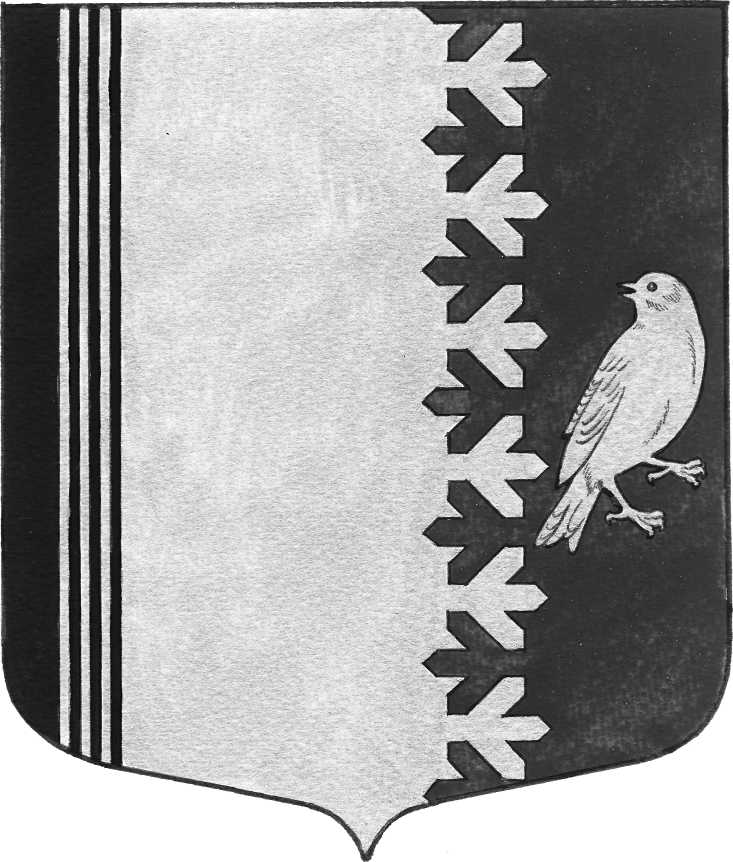   АДМИНИСТРАЦИЯ   МУНИЦИПАЛЬНОГО  ОБРАЗОВАНИЯШУМСКОЕ  СЕЛЬСКОЕ ПОСЕЛЕНИЕКИРОВСКОГО МУНИЦИПАЛЬНОГО  РАЙОНАЛЕНИНГРАДСКОЙ  ОБЛАСТИП О С Т А Н О В Л Е Н И  Еот  30 октября  2015 года № 283Об утверждении Адресной целевой программыгазоснабжения МО Шумское сельское поселение Кировского муниципального района Ленинградской области на 2016 год.           В целях организации газоснабжения в границах МО Шумское сельское поселение и руководствуясь Бюджетным кодексом Российской Федерации ст.179, Федеральным законом №131 от 06.10.03г. п.п.4 п.1 ст.15 «Об общих принципах организации местного самоуправления в РФ», ст.7 Федерального закона от 31.03.1999г. №69-ФЗ «О газоснабжении в Российской Федерации», учитывая полномочия по организации газоснабжения населения Шумского сельского поселения, Устава МО Шумское сельское поселение Кировского муниципального района Ленинградской области и Положения о газификации: 1.Утвердить Адресную целевую программу газоснабжения МО Шумское сельское поселение Кировского муниципального района Ленинградской области на 2016 г., согласно приложению.               2.Сектору экономики и финансов администрации МО Шумское сельское поселение предусмотреть в бюджете на 2016 г. расходы на исполнение Адресной целевой программы газоснабжения МО Шумское сельское поселение Кировского муниципального района Ленинградской области.      3. Контроль за исполнением настоящего постановления возложить на заместителя главы администрации Ерошкина А.В.Глава администрации                                                                   Ю.С.Ибрагимов        Разослано: дело, прокуратура КМР, сектор экономики и финансов адм. МО ШСППеречень объектов по Адресной целевой программе  газоснабжения МО Шумское сельское поселение Кировского муниципального района Ленинградской области на 2016 г.  Приложение 1                                                                                                  к постановлению Администрации                                                                                                   МО Шумское сельское поселение                                                                                                                        № 283 от  30 октября 2015 г.Адресная целевая программа газоснабжения МО Шумское сельское поселение Кировского муниципального района Ленинградской области на 2016 г.Паспорт АДРЕСНОЙ ЦЕЛЕВОЙ программы№Наименование объектаСтоимость  проектно-изыскательских работ по разработке ПСД( тыс. руб.)Стоимость строительно- монтажных работ (тыс.руб.)Заказчик работСроки выполнения строительныхработ1Проектирование объекта: «Газоснабжение многоквартирного 2-х этажного жилого дома по адресу: п.ст. Войбокало, ул. Привокзальная, д.7» 200,0-Администрация МО Шумское сельское поселение2016 г.2Распределительный газопровод по д. Речка 1 306,450,0—″—2016 г.3Распределительный газопровод по пос. Концы, ул. Лесная400,0-—″—2016 г.ИТОГО:1 906,450,0Полное наименование программыАдресная целевая программа газоснабжения МО Шумское сельское поселение Кировского муниципального района Ленинградской области на 2016 год.Основание для разработки программыФедеральный закон №131 от 06.10.03г. п.п.4 п.1 ст.15 «Об общих принципах организации местного самоуправления в РФ», ст.7 Федерального закона от 31.03.1999 г. №69-ФЗ «О газоснабжении в Российской Федерации», учитывая полномочия по организации газоснабжения населения Шумского сельского поселения, Устав МО Шумское сельское поселение Кировского муниципального района Ленинградской области и Положение о газификацииПериод реализации программы2016 г.Цели программыПроведение мероприятий по газификации на территории МО Шумское сельское поселениеЗадачи программыГазификация населенных пунктов МО Шумское сельское поселение и газоснабжение населенияОсновные мероприятия программыФормирование Адресной целевой программы газоснабжения МО Шумское сельское поселение на 2016 г. (перечень прилагается); Объем и источники финансирования программыСредства бюджета МО Шумское сельское поселение – 1956,4  тыс. руб.Планируемые показатели выполнения программыГазификация д. Речка, пос. Концы ул. Лесная, п.ст. Войбокало ул. Привокзальная д.7Заказчик программыАдминистрация МО Шумское сельское поселениеФамилия, имя, отчество, должность, номер телефона руководителя программыЗаместитель главы администрации МО Шумское сельское поселение – Ерошкин А.В.Система организации контроля за выполнением программыКонтроль за исполнением постановления возложить на заместителя главы администрации МО Шумское сельское поселение – Ерошкина А.В.Контроль за исполнением программы осуществляет постоянная комиссия по вопросам ЖКХ.